Зарегистрировано в Минюсте России 23 января 2024 г. N 76946МИНИСТЕРСТВО ПРОСВЕЩЕНИЯ РОССИЙСКОЙ ФЕДЕРАЦИИПРИКАЗот 13 декабря 2023 г. N 932ОБ УТВЕРЖДЕНИИ ПЕРЕЧНЯПРОФЕССИЙ И СПЕЦИАЛЬНОСТЕЙ СРЕДНЕГО ПРОФЕССИОНАЛЬНОГООБРАЗОВАНИЯ, РЕАЛИЗАЦИЯ ОБРАЗОВАТЕЛЬНЫХ ПРОГРАММ ПО КОТОРЫМНЕ ДОПУСКАЕТСЯ С ПРИМЕНЕНИЕМ ИСКЛЮЧИТЕЛЬНО ЭЛЕКТРОННОГООБУЧЕНИЯ, ДИСТАНЦИОННЫХ ОБРАЗОВАТЕЛЬНЫХ ТЕХНОЛОГИЙВ соответствии с частью 3 статьи 16 Федерального закона от 29 декабря 2012 г. N 273-ФЗ "Об образовании в Российской Федерации", пунктом 1 и подпунктом 4.2.4 пункта 4 Положения о Министерстве просвещения Российской Федерации, утвержденного постановлением Правительства Российской Федерации от 28 июля 2018 г. N 884, приказываю:1. Утвердить прилагаемый перечень профессий и специальностей среднего профессионального образования, реализация образовательных программ по которым не допускается с применением исключительно электронного обучения, дистанционных образовательных технологий.2. Признать утратившими силу приказы Министерства образования и науки Российской Федерации:от 20 января 2014 г. N 22 "Об утверждении перечней профессий и специальностей среднего профессионального образования, реализация образовательных программ по которым не допускается с применением исключительно электронного обучения, дистанционных образовательных технологий" (зарегистрирован Министерством юстиции Российской Федерации 21 февраля 2014 г., регистрационный N 31377);от 10 декабря 2014 г. N 1564 "О внесении изменений в перечни профессий и специальностей среднего профессионального образования, реализация образовательных программ по которым не допускается с применением исключительно электронного обучения, дистанционных образовательных технологий, утвержденные приказом Министерства образования и науки Российской Федерации от 20 января 2014 г. N 22" (зарегистрирован Министерством юстиции Российской Федерации 22 декабря 2014 г., регистрационный N 35326).МинистрС.С.КРАВЦОВУтвержденприказом Министерства просвещенияРоссийской Федерацииот 13 декабря 2023 г. N 932ПЕРЕЧЕНЬПРОФЕССИЙ И СПЕЦИАЛЬНОСТЕЙ СРЕДНЕГО ПРОФЕССИОНАЛЬНОГООБРАЗОВАНИЯ, РЕАЛИЗАЦИЯ ОБРАЗОВАТЕЛЬНЫХ ПРОГРАММ ПО КОТОРЫМНЕ ДОПУСКАЕТСЯ С ПРИМЕНЕНИЕМ ИСКЛЮЧИТЕЛЬНО ЭЛЕКТРОННОГООБУЧЕНИЯ, ДИСТАНЦИОННЫХ ОБРАЗОВАТЕЛЬНЫХ ТЕХНОЛОГИЙ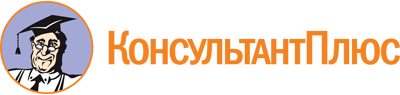 Приказ Минпросвещения России от 13.12.2023 N 932
"Об утверждении перечня профессий и специальностей среднего профессионального образования, реализация образовательных программ по которым не допускается с применением исключительно электронного обучения, дистанционных образовательных технологий"
(Зарегистрировано в Минюсте России 23.01.2024 N 76946)Документ предоставлен КонсультантПлюс

www.consultant.ru

Дата сохранения: 26.03.2024
 Коды укрупненных групп профессий.Коды профессийНаименования укрупненных групп профессий.Наименования профессийКвалификация (или) квалифицированного рабочего и служащегоПРОФЕССИИ СРЕДНЕГО ПРОФЕССИОНАЛЬНОГО ОБРАЗОВАНИЯПРОФЕССИИ СРЕДНЕГО ПРОФЕССИОНАЛЬНОГО ОБРАЗОВАНИЯПРОФЕССИИ СРЕДНЕГО ПРОФЕССИОНАЛЬНОГО ОБРАЗОВАНИЯМАТЕМАТИЧЕСКИЕ И ЕСТЕСТВЕННЫЕ НАУКИМАТЕМАТИЧЕСКИЕ И ЕСТЕСТВЕННЫЕ НАУКИМАТЕМАТИЧЕСКИЕ И ЕСТЕСТВЕННЫЕ НАУКИ05.00.00НАУКИ О ЗЕМЛЕНАУКИ О ЗЕМЛЕ05.01.01ГидрометнаблюдательГидрометнаблюдательИНЖЕНЕРНОЕ ДЕЛО, ТЕХНОЛОГИИ И ТЕХНИЧЕСКИЕ НАУКИИНЖЕНЕРНОЕ ДЕЛО, ТЕХНОЛОГИИ И ТЕХНИЧЕСКИЕ НАУКИИНЖЕНЕРНОЕ ДЕЛО, ТЕХНОЛОГИИ И ТЕХНИЧЕСКИЕ НАУКИ08.00.00ТЕХНИКА И ТЕХНОЛОГИИ СТРОИТЕЛЬСТВАТЕХНИКА И ТЕХНОЛОГИИ СТРОИТЕЛЬСТВА08.01.02Монтажник трубопроводовМонтажник трубопроводов08.01.04КровельщикКровельщик по рулонным кровлям и по кровлям из штучных материаловКровельщик по стальным кровлям08.01.22Мастер путевых машинНаладчик железнодорожно-строительных машин и механизмовОператор дефектоскопной тележкиСлесарь по ремонту путевых машин и механизмов08.01.23Бригадир-путеецМонтер путиОбходчик пути и искусственных сооруженийСигналистРемонтник искусственных сооружений08.01.24Мастер столярно-плотничных, паркетных и стекольных работМастер столярно-плотничных, паркетных и стекольных работ08.01.27Мастер общестроительных работМастер общестроительных работ08.01.28Мастер отделочных строительных и декоративных работМастер отделочных строительных работ08.01.29Мастер по ремонту и обслуживанию инженерных систем жилищно-коммунального хозяйстваМастер инженерных систем жилищно-коммунального хозяйства08.01.30Электромонтажник слаботочных системЭлектромонтажник08.01.31Электромонтажник электрических сетей и электрооборудованияЭлектромонтажник08.01.32Мастер аварийно-восстановительных работ на сетях водоснабжения и водоотведенияМастер аварийно-восстановительных работ на сетях водоснабжения и водоотведения09.00.00ИНФОРМАТИКА И ВЫЧИСЛИТЕЛЬНАЯ ТЕХНИКАИНФОРМАТИКА И ВЫЧИСЛИТЕЛЬНАЯ ТЕХНИКА09.01.03Оператор информационных систем и ресурсовОператор информационных систем и ресурсов09.01.04Наладчик аппаратных и программных средств инфокоммуникационных системНаладчик компьютерных сетей09.01.05Оператор технической поддержкиОператор технической поддержки11.00.00ЭЛЕКТРОНИКА, РАДИОТЕХНИКА И СИСТЕМЫ СВЯЗИЭЛЕКТРОНИКА, РАДИОТЕХНИКА И СИСТЕМЫ СВЯЗИ11.01.01Монтажник радиоэлектронной аппаратуры и приборовМонтажник радиоэлектронной аппаратуры и приборов11.01.02РадиомеханикРадиомеханик11.01.05Монтажник связиМонтажник связи11.01.08Оператор почтовой связиОператор почтовой связи11.01.11Наладчик технологического оборудования (электронная техника)Наладчик технологического оборудования12.00.00ФОТОНИКА, ПРИБОРОСТРОЕНИЕ, ОПТИЧЕСКИЕ И БИОТЕХНИЧЕСКИЕ СИСТЕМЫ И ТЕХНОЛОГИИФОТОНИКА, ПРИБОРОСТРОЕНИЕ, ОПТИЧЕСКИЕ И БИОТЕХНИЧЕСКИЕ СИСТЕМЫ И ТЕХНОЛОГИИ12.01.07Электромеханик по ремонту и обслуживанию электронной медицинской аппаратурыЭлектромеханик по ремонту и обслуживанию электронной медицинской аппаратуры12.01.09Мастер по изготовлению и сборке деталей и узлов оптических и оптико-электронных приборов и системКонтролер оптических деталей и приборовОптикОптик-механикОператор вакуумных установок по нанесению покрытий на оптические детали13.00.00ЭЛЕКТРО- И ТЕПЛОЭНЕРГЕТИКАЭЛЕКТРО- И ТЕПЛОЭНЕРГЕТИКА13.01.03Электрослесарь по ремонту оборудования электростанцийЭлектрослесарь по ремонту и обслуживанию автоматики и средств измерений электростанцийЭлектрослесарь по ремонту оборудования распределительных устройствЭлектрослесарь по ремонту электрических машинЭлектрослесарь по ремонту электрооборудования электростанцийСлесарь по ремонту оборудования топливоподачи13.01.04Слесарь по ремонту оборудования электростанцийСлесарь по ремонту оборудования тепловых сетейСлесарь по ремонту оборудования котельных и пылеприготовительных цеховСлесарь по ремонту парогазотурбинного оборудования13.01.05Электромонтер по техническому обслуживанию электростанций и сетейЭлектромонтер оперативно-выездной бригадыЭлектромонтер по обслуживанию подстанцийЭлектромонтер по обслуживанию электрооборудования электростанцийЭлектромонтер по эксплуатации распределительных сетейЭлектрослесарь по обслуживанию автоматики и средств измерений электростанций13.01.06Электромонтер-линейщик по монтажу воздушных линий высокого напряжения и контактной сетиЭлектромонтер-линейщик по монтажу воздушных линий высокого напряжения и контактной сети13.01.07Электромонтер по ремонту электросетейЭлектромонтер по ремонту аппаратуры релейной защиты и автоматикиЭлектромонтер по ремонту воздушных линий электропередачиЭлектромонтер по ремонту вторичной коммутации и связиЭлектромонтер по ремонту и монтажу кабельных линий13.01.10Электромонтер по ремонту и обслуживанию электрооборудования (по отраслям)Электромонтер по ремонту и обслуживанию электрооборудования13.01.13Электромонтажник-схемщикЭлектромонтажник-схемщик13.01.14Электромеханик по лифтамЭлектромеханик по лифтам13.01.15Машинист энергоблокаМашинист энергоблока15.00.00МАШИНОСТРОЕНИЕМАШИНОСТРОЕНИЕ15.01.04Наладчик сварочного и газоплазморезательного оборудованияНаладчик сварочного и газоплазморезательного оборудованияЭлектросварщик на автоматических и полуавтоматических машинах15.01.05Сварщик (ручной и частично механизированной сварки (наплавки)Сварщик15.01.06Сварщик на лазерных установкахСварщик на лазерных установках15.01.08Наладчик литейного оборудованияНаладчик литейных машинНаладчик формовочных и стержневых машин15.01.13Монтажник технологического оборудования (по видам оборудования)Монтажник технологического оборудования и связанных с ним конструкцийМонтажник дробильно-размольного оборудования и оборудования для сортировки и обогащенияМонтажник оборудования атомных электрических станцийМонтажник оборудования коксохимических производствМонтажник оборудования металлургических заводовМонтажник сельскохозяйственного оборудованияМонтажник шахтного оборудования на поверхности15.01.17Электромеханик по торговому и холодильному оборудованиюЭлектромеханик по торговому и холодильному оборудованию15.01.18Машинист холодильных установокМашинист холодильных установок15.01.22Чертежник-конструкторЧертежник-конструктор,чертежник15.01.29Контролер качества в машиностроенииКонтролер качества15.01.35Мастер слесарных работМастер слесарных работ15.01.36ДефектоскопистДефектоскопист15.01.37Слесарь-наладчик контрольно-измерительных приборов и автоматикиСлесарь-наладчик контрольно-измерительных приборов и автоматики15.01.38Оператор-наладчик металлообрабатывающих станковОператор-наладчик металлообрабатывающих станков18.00.00ХИМИЧЕСКИЕ ТЕХНОЛОГИИХИМИЧЕСКИЕ ТЕХНОЛОГИИ18.01.01Лаборант по физико-механическим испытаниямЛаборант по физико-механическим испытаниям18.01.03Аппаратчик-оператор экологических установокАппаратчик-оператор экологических установок18.01.06Оператор производства стекловолокна, стекловолокнистых материалов и изделий стеклопластиковОператор изготовления ровингаОператор изготовления рулонно-конструкционных материаловОператор получения кварцевых стекловолоконОператор получения непрерывного стекловолокнаОператор получения оптического стекловолокнаОператор получения стекловолокна каолинового составаОператор получения стеклохолста одностадийным методомОператор получения штапельного стекловолокнаОператор производства кремнеземных материаловОператор пульта управления электропечейОператор установки изготовления гофрированных листовых стеклопластиковОператор установок изготовления стеклопластиковых конструкцийРазмотчик стеклонити18.01.08Мастер-изготовитель деталей и изделий из стеклаВыдувальщик стеклоизделийКварцеплавильщикОператор стеклоформующих машинСтеклодув18.01.26Аппаратчик-оператор нефтехимического производстваПрофессии аппаратчиков и операторов, включенные в Единый тарифно-квалификационный справочник, выпуск 2918.01.27Машинист технологических насосов и компрессоровМашинист технологических насосов и компрессоров18.01.28Оператор нефтепереработкиОператор технологических установокПрибористСлесарь по ремонту технологических установок18.01.34Лаборант по контролю качества сырья, реактивов, промежуточных продуктов, готовой продукции, отходов производства (по отраслям)Лаборант18.01.35Аппаратчик-оператор производства химических соединенийАппаратчик-оператор производства химических соединений19.00.00ПРОМЫШЛЕННАЯ ЭКОЛОГИЯ И БИОТЕХНОЛОГИИПРОМЫШЛЕННАЯ ЭКОЛОГИЯ И БИОТЕХНОЛОГИИ19.01.01Аппаратчик-оператор производства биотехнологической продукции для пищевой промышленностиАппаратчик-оператор19.01.09Мастер по эксплуатации, механизации, автоматизации и роботизации технологического оборудования и процессов пищевой промышленностиМастер по эксплуатации, механизации, автоматизации и роботизации технологического оборудования и процессов пищевой промышленности19.01.18Аппаратчик-оператор производства продуктов питания из растительного сырьяАппаратчик-оператор производства продуктов питания из растительного сырья19.01.19Аппаратчик-оператор производства продуктов питания животного происхожденияАппаратчик-оператор19.01.20Аппаратчик-оператор производства продукции общественного питания массового изготовления и специализированных пищевых продуктовАппаратчик-оператор20.00.00ТЕХНОСФЕРНАЯ БЕЗОПАСНОСТЬ И ПРИРОДООБУСТРОЙСТВОТЕХНОСФЕРНАЯ БЕЗОПАСНОСТЬ И ПРИРОДООБУСТРОЙСТВО20.01.01ПожарныйПожарный21.00.00ПРИКЛАДНАЯ ГЕОЛОГИЯ, ГОРНОЕ ДЕЛО, НЕФТЕГАЗОВОЕ ДЕЛО И ГЕОДЕЗИЯПРИКЛАДНАЯ ГЕОЛОГИЯ, ГОРНОЕ ДЕЛО, НЕФТЕГАЗОВОЕ ДЕЛО И ГЕОДЕЗИЯ21.01.01Оператор нефтяных и газовых скважинОператор по добыче нефти и газа21.01.02Оператор по ремонту скважинОператор по ремонту скважин21.01.03Бурильщик эксплуатационных и разведочных скважинБурильщик эксплуатационного и разведочного бурения скважин на нефть и газ21.01.04Машинист на буровых установкахМашинист буровых установок на нефть и газМашинист подъемникаСлесарь по обслуживанию буровых21.01.08Машинист на открытых горных работахМашинист на открытых горных работах21.01.10Ремонтник горного оборудованияСлесарь по обслуживанию и ремонту оборудования21.01.15Электрослесарь подземныйЭлектрослесарь подземный21.01.16Обогатитель полезных ископаемыхОбогатитель полезных ископаемых21.01.17Мастер по обслуживанию магистральных трубопроводовМастер по обслуживанию трубопроводов22.00.00ТЕХНОЛОГИИ МАТЕРИАЛОВТЕХНОЛОГИИ МАТЕРИАЛОВ22.01.04Контролер металлургического производстваКонтролер в производстве черных металловКонтролер продукции цветной металлургии22.01.11Оператор металлургического производстваОператор металлургического производства23.00.00ТЕХНИКА И ТЕХНОЛОГИИ НАЗЕМНОГО ТРАНСПОРТАТЕХНИКА И ТЕХНОЛОГИИ НАЗЕМНОГО ТРАНСПОРТА23.01.01Оператор транспортного терминалаВодитель погрузчикаВодитель электро- и автотележкиМашинист крана (крановщик)Оператор диспетчерской движения и погрузочно-разгрузочных работ на автомобильном (морском, речном транспорте)23.01.02Докер-механизаторМеханизатор (докер-механизатор) комплексной бригады на погрузочно-разгрузочных работахСтропальщикМашинист крана (крановщик)Крановый электрикВодитель погрузчикаВодитель электро- и автотележки23.01.06Машинист дорожных и строительных машинМашинист дорожных и строительных машин23.01.07Машинист крана (крановщик)Водитель автомобиляМашинист крана автомобильногоМашинист крана (крановщик)23.01.08Слесарь по ремонту строительных машинСлесарь по ремонту строительных машин23.01.09Помощник машиниста(по видам подвижного состава железнодорожного транспорта)Слесарь по ремонту подвижного состава и помощник машиниста23.01.10Слесарь по обслуживанию и ремонту подвижного составаОсмотрщик вагоновОсмотрщик-ремонтник вагоновСлесарь по осмотру и ремонту локомотивов на пунктах технического обслуживанияСлесарь по ремонту подвижного состава23.01.11Слесарь-электрик по ремонту электрооборудования подвижного состава (электровозов, электропоездов)Слесарь-электрик по ремонту электрооборудованияЭлектромонтер по ремонту и обслуживанию электрооборудования23.01.12Слесарь электрик метрополитенаСлесарь-электрик по обслуживанию и ремонту металлоконструкций метрополитенаСлесарь-электрик по обслуживанию и ремонту оборудования метрополитенаСлесарь-электрик по обслуживанию и ремонту станционного и тоннельного оборудования метрополитенаСлесарь-электрик по обслуживанию и ремонту эскалаторов23.01.13Электромонтер тяговой подстанцииЭлектромонтер тяговой подстанцииЭлектромонтер контактной сети23.01.14Электромонтер устройств сигнализации, централизации, блокировки (СЦБ)Электромонтер устройств сигнализации, централизации, блокировки23.01.15Оператор поста централизацииОператор поста централизации23.01.17Мастер по ремонту и обслуживанию автомобилейСлесарь по ремонту автомобилейВодитель автомобиля23.01.18Мастер вертикального транспортаМастер вертикального транспорта24.00.00АВИАЦИОННАЯ И РАКЕТНО-КОСМИЧЕСКАЯ ТЕХНИКААВИАЦИОННАЯ И РАКЕТНО-КОСМИЧЕСКАЯ ТЕХНИКА24.01.01Слесарь-сборщик авиационной техникиСлесарь-сборщик авиационной техники24.01.04Слесарь по ремонту авиационной техникиСлесарь по ремонту авиационной техники26.00.00ТЕХНИКА И ТЕХНОЛОГИИ КОРАБЛЕСТРОЕНИЯ И ВОДНОГО ТРАНСПОРТАТЕХНИКА И ТЕХНОЛОГИИ КОРАБЛЕСТРОЕНИЯ И ВОДНОГО ТРАНСПОРТА26.01.01Судостроитель-судоремонтник металлических судовСборщик корпусов металлических судов26.01.02Судостроитель-судоремонтник неметаллических судовСборщик неметаллических судов26.01.03Слесарь-монтажник судовойСлесарь-монтажник судовой26.01.05Электрорадиомонтажник судовойРадиомонтажник судовойЭлектрорадиомонтажник судовой26.01.06Моторист-рулевойМоторист-рулевой26.01.07МатросМатрос26.01.09Моторист судовойМоторист судовой26.01.12Электрик судовойЭлектрик судовой26.01.13ВодолазВодолазМашинист компрессора для подачи воздуха водолазам27.00.00УПРАВЛЕНИЕ В ТЕХНИЧЕСКИХ СИСТЕМАХУПРАВЛЕНИЕ В ТЕХНИЧЕСКИХ СИСТЕМАХ27.01.01Контролер измерительных приборовКонтролер29.00.00ТЕХНОЛОГИИ ЛЕГКОЙ ПРОМЫШЛЕННОСТИТЕХНОЛОГИИ ЛЕГКОЙ ПРОМЫШЛЕННОСТИ29.01.04Художник по костюмуХудожник по костюму29.01.09Мастер-исполнитель художественной вышивки (по видам)Мастер-исполнитель художественной вышивки29.01.28Огранщик алмазов в бриллиантыОгранщик алмазов в бриллиантыОбдирщик алмазовРаспиловщик алмазов29.01.31Мастер скорняжных работМастер скорняжных работ29.01.32Мастер обувного производстваМастер обувного производства29.01.33Мастер по изготовлению швейных изделийМастер по изготовлению швейных изделий29.01.34Оператор оборудования швейного производства (по видам)Оператор оборудования швейного производства29.01.35Оператор оборудования производства текстильных изделий (по видам)Оператор оборудования производства текстильных изделий29.01.36Мастер полиграфического производстваМастер полиграфического производстваЗДРАВООХРАНЕНИЕ И МЕДИЦИНСКИЕ НАУКИЗДРАВООХРАНЕНИЕ И МЕДИЦИНСКИЕ НАУКИЗДРАВООХРАНЕНИЕ И МЕДИЦИНСКИЕ НАУКИ31.00.00КЛИНИЧЕСКАЯ МЕДИЦИНАКЛИНИЧЕСКАЯ МЕДИЦИНА31.01.01Медицинский администраторМедицинский администраторСЕЛЬСКОЕ ХОЗЯЙСТВО И СЕЛЬСКОХОЗЯЙСТВЕННЫЕ НАУКИСЕЛЬСКОЕ ХОЗЯЙСТВО И СЕЛЬСКОХОЗЯЙСТВЕННЫЕ НАУКИСЕЛЬСКОЕ ХОЗЯЙСТВО И СЕЛЬСКОХОЗЯЙСТВЕННЫЕ НАУКИ35.00.00СЕЛЬСКОЕ, ЛЕСНОЕ И РЫБНОЕ ХОЗЯЙСТВОСЕЛЬСКОЕ, ЛЕСНОЕ И РЫБНОЕ ХОЗЯЙСТВО35.01.01Мастер по лесному хозяйствуМастер по лесному хозяйству35.01.05Контролер качества материалов и продукции деревообрабатывающего производстваКонтролер35.01.06Оператор машин по производству бумаги и картонаОператор бумагоделательных, картоноделательных машин35.01.15Мастер по ремонту и обслуживанию электрооборудования в сельском хозяйствеМастер35.01.16Мастер по водным биоресурсам и аквакультуреМастер35.01.19Мастер садово-паркового и ландшафтного строительстваМастер садово-паркового и ландшафтного строительства35.01.21Оленевод-механизаторОленеводТрактористВодитель мототранспортных средствВодитель вездехода35.01.23Хозяйка(ин) усадьбыОператор машинного доенияПлодоовощеводПоварУчетчик35.01.24Управляющий сельской усадьбойАгент по закупкамУчетчикВодитель автомобиля35.01.25Оператор-станочник деревообрабатывающего оборудованияОператор-станочник35.01.26Мастер растениеводстваМастер растениеводства35.01.27Мастер сельскохозяйственного производстваМастер сельскохозяйственного производства35.01.28Мастер столярного и мебельного производстваМастер35.01.29Слесарь по ремонту лесозаготовительного оборудованияСлесарь35.01.30Машинист лесозаготовительных и трелевочных машинМашинист35.01.31Матрос промысловой командыМатрос промысловой команды35.01.32Мастер по техническому обеспечению рыболовстваМастер по техническому обеспечению рыболовства35.01.33Мастер по техническому обеспечению рыбоводстваМастер по техническому обеспечению рыбоводства36.00.00ВЕТЕРИНАРИЯ И ЗООТЕХНИЯВЕТЕРИНАРИЯ И ЗООТЕХНИЯ36.01.02Мастер животноводстваОператор животноводческих комплексов и механизированных фермОператор машинного доенияОператор птицефабрик и механизированных фермОператор свиноводческих комплексов и механизированных ферм36.01.03Тренер-наездник лошадейЖокейНаездникТренер лошадей36.01.04ПчеловодПчеловод36.01.05Лаборант в области ветеринарииЛаборантНАУКИ ОБ ОБЩЕСТВЕНАУКИ ОБ ОБЩЕСТВЕНАУКИ ОБ ОБЩЕСТВЕ38.00.00ЭКОНОМИКА И УПРАВЛЕНИЕЭКОНОМИКА И УПРАВЛЕНИЕ38.01.01Оператор диспетчерской (производственно-диспетчерской) службыОператор диспетчерской (производственно-диспетчерской) службы38.01.02Продавец, контролер-кассирКассир торгового залаКонтролер-кассирПродавец непродовольственных товаровПродавец продовольственных товаров43.00.00СЕРВИС И ТУРИЗМСЕРВИС И ТУРИЗМ43.01.01Официант, барменОфициантБарменБуфетчик43.01.04Повар судовойПовар судовойКамбузник43.01.05Оператор по обработке перевозочных документов на железнодорожном транспортеКассир багажный, товарный (грузовой)Кассир билетныйОператор по обработке перевозочных документовПриемосдатчик груза и багажа43.01.06Проводник на железнодорожном транспортеКассир билетныйПроводник пассажирского вагонаПроводник по сопровождению грузов и спецвагонов43.01.07Слесарь по эксплуатации и ремонту газового оборудованияСлесарь по эксплуатации и ремонту газового оборудованияСлесарь по эксплуатации и подземных газопроводов43.01.09Повар, кондитерПоварКондитер43.01.11Мастер флористического сервисаФлористГУМАНИТАРНЫЕ НАУКИГУМАНИТАРНЫЕ НАУКИГУМАНИТАРНЫЕ НАУКИ46.00.00ИСТОРИЯ И АРХЕОЛОГИЯИСТОРИЯ И АРХЕОЛОГИЯ46.01.01СекретарьСекретарь-машинисткаСекретарь-стенографистка46.01.02АрхивариусАрхивариус46.01.03ДелопроизводительДелопроизводительИСКУССТВО И КУЛЬТУРАИСКУССТВО И КУЛЬТУРАИСКУССТВО И КУЛЬТУРА53.00.00МУЗЫКАЛЬНОЕ ИСКУССТВОМУЗЫКАЛЬНОЕ ИСКУССТВО53.01.01Мастер по ремонту и обслуживанию музыкальных инструментов (по видам)Мастер по ремонту музыкальных инструментов (по видам)Мастер по обслуживанию музыкальных инструментов (по видам)54.00.00ИЗОБРАЗИТЕЛЬНОЕ И ПРИКЛАДНЫЕ ВИДЫ ИСКУССТВИЗОБРАЗИТЕЛЬНОЕ И ПРИКЛАДНЫЕ ВИДЫ ИСКУССТВ54.01.01Исполнитель художественно-оформительских работИсполнитель художественно-оформительских работ54.01.02ЮвелирЮвелир54.01.05Изготовитель художественных изделий из тканей с художественной росписьюИзготовитель художественных изделий из тканей с художественной росписью54.01.06Изготовитель художественных изделий из металлаИзготовитель художественных изделий из металлаЛитейщик художественных изделийФормовщик художественного литьяЧеканщик художественных изделий54.01.12Художник миниатюрной живописиХудожник миниатюрной живописи54.01.13Изготовитель художественных изделий из дереваВыжигальщик по деревуИзготовитель художественных изделий из дереваИзготовитель художественных изделий из берестыИзготовитель художественных изделий из лозыРезчик по дереву и берестеФанеровщик художественных изделий из дерева54.01.14РезчикРезчик по камнюРезчик по кости и рогуТокарь по камню54.01.16Лепщик-модельщик архитектурных деталейЛепщик архитектурных деталейМодельщик архитектурных деталей53.01.17Реставратор строительныйРеставратор декоративных штукатурок и лепных изделийРеставратор декоративно-художественных покрасокРеставратор произведений из дерева54.01.19Реставратор памятников каменного и деревянного зодчестваРеставратор памятников каменного зодчестваРеставратор памятников деревянного зодчества54.01.20Графический дизайнерГрафический дизайнерСПЕЦИАЛЬНОСТИ СРЕДНЕГО ПРОФЕССИОНАЛЬНОГО ОБРАЗОВАНИЯСПЕЦИАЛЬНОСТИ СРЕДНЕГО ПРОФЕССИОНАЛЬНОГО ОБРАЗОВАНИЯСПЕЦИАЛЬНОСТИ СРЕДНЕГО ПРОФЕССИОНАЛЬНОГО ОБРАЗОВАНИЯМАТЕМАТИЧЕСКИЕ И ЕСТЕСТВЕННЫЕ НАУКИМАТЕМАТИЧЕСКИЕ И ЕСТЕСТВЕННЫЕ НАУКИМАТЕМАТИЧЕСКИЕ И ЕСТЕСТВЕННЫЕ НАУКИ05.00.00НАУКИ О ЗЕМЛЕНАУКИ О ЗЕМЛЕ05.02.03МетеорологияТехник-метеорологИНЖЕНЕРНОЕ ДЕЛО, ТЕХНОЛОГИИ И ТЕХНИЧЕСКИЕ НАУКИИНЖЕНЕРНОЕ ДЕЛО, ТЕХНОЛОГИИ И ТЕХНИЧЕСКИЕ НАУКИИНЖЕНЕРНОЕ ДЕЛО, ТЕХНОЛОГИИ И ТЕХНИЧЕСКИЕ НАУКИ07.00.00АРХИТЕКТУРААРХИТЕКТУРА07.02.01АрхитектураАрхитектор08.00.00ТЕХНИКА И ТЕХНОЛОГИИ СТРОИТЕЛЬСТВАТЕХНИКА И ТЕХНОЛОГИИ СТРОИТЕЛЬСТВА08.02.01Строительство и эксплуатация зданий и сооруженийТехникСтарший техник08.02.02Строительство и эксплуатация инженерных сооруженийТехникСтарший техник08.02.03Производство неметаллических строительных изделий и конструкцийТехникСтарший техник08.02.04Водоснабжение и водоотведениеТехник08.02.08Монтаж и эксплуатация оборудования и систем газоснабженияТехникСтарший техник08.02.09Монтаж, наладка и эксплуатация электрооборудования промышленных и гражданских зданийТехник08.02.12Строительство и эксплуатация автомобильных дорог, аэродромов и городских путей сообщенияТехник08.02.13Монтаж и эксплуатация внутренних сантехнических устройств, кондиционирования воздуха и вентиляцииТехник09.00.00ИНФОРМАТИКА И ВЫЧИСЛИТЕЛЬНАЯ ТЕХНИКАИНФОРМАТИКА И ВЫЧИСЛИТЕЛЬНАЯ ТЕХНИКА09.02.01Компьютерные системы и комплексыСпециалист по компьютерным системам09.02.06Сетевое и системное администрированиеСистемный администратор09.02.08Интеллектуальные интегрированные системыТехник по интеллектуальным интегрированным системам09.02.09Веб-разработкаРазработчик веб-приложений10.00.00ИНФОРМАЦИОННАЯ БЕЗОПАСНОСТЬИНФОРМАЦИОННАЯ БЕЗОПАСНОСТЬ10.02.04Обеспечение информационной безопасности телекоммуникационных системТехник по защите информации10.02.05Обеспечение информационной безопасности автоматизированных системТехник по защите информации11.00.00ЭЛЕКТРОНИКА, РАДИОТЕХНИКА И СИСТЕМЫ СВЯЗИЭЛЕКТРОНИКА, РАДИОТЕХНИКА И СИСТЕМЫ СВЯЗИ11.02.03Эксплуатация оборудования радиосвязи и электрорадионавигации судовТехник11.02.06Техническая эксплуатация транспортного радиоэлектронного оборудования (по видам транспорта)Техник11.02.07Радиотехнические информационные системыРадиотехник11.02.12Почтовая связьСпециалист почтовой связи11.02.13Твердотельная электроникаТехник11.02.15Инфокоммуникационные сети и системы связиСпециалист по монтажу и обслуживанию телекоммуникаций11.02.16Монтаж, техническое обслуживание и ремонт электронных приборов и устройствСпециалист по электронным приборам и устройствам11.02.17Разработка электронных устройств и системТехник11.02.18Системы радиосвязи, мобильной связи и телерадиовещанияСпециалист по системам радиосвязи, мобильной связи и телерадиовещания11.02.19Квантовые коммуникацииСпециалист по квантовым коммуникациям12.00.00ФОТОНИКА, ПРИБОРОСТРОЕНИЕ, ОПТИЧЕСКИЕ И БИОТЕХНИЧЕСКИЕ СИСТЕМЫ И ТЕХНОЛОГИИФОТОНИКА, ПРИБОРОСТРОЕНИЕ, ОПТИЧЕСКИЕ И БИОТЕХНИЧЕСКИЕ СИСТЕМЫ И ТЕХНОЛОГИИ12.02.01Авиационные приборы и комплексыТехник12.02.03Радиоэлектронные приборы и устройстваТехник12.02.04Электромеханические приборные устройстваТехник12.02.07Монтаж, техническое обслуживание и ремонт медицинской техникиТехникСтарший техник12.02.08Протезно-ортопедическая и реабилитационная техникаТехник12.02.09Производство и эксплуатация оптических и оптико-электронных приборов и системТехник12.02.10Монтаж, техническое обслуживание и ремонт биотехнических и медицинских аппаратов и системТехник по биотехническим и медицинским аппаратам и системам13.00.00ЭЛЕКТРО- И ТЕПЛОЭНЕРГЕТИКАЭЛЕКТРО- И ТЕПЛОЭНЕРГЕТИКА13.02.01Тепловые электрические станцииТехник-теплотехникСтарший техник-теплотехник13.02.02Теплоснабжение и теплотехническое оборудованиеТехник-теплотехникСтарший техник-теплотехник13.02.04Гидроэлектроэнергетические установкиТехник13.02.05Технология воды, топлива и смазочных материалов на электрических станцияхТехник-технолог13.02.07ЭлектроснабжениеТехник13.02.08Электроизоляционная, кабельная и конденсаторная техникаТехникСтарший техник13.02.09Монтаж и эксплуатация линий электропередачиТехник-электромонтажник13.02.12Электрические станции, сети, их релейная защита и автоматизацияТехник-электрик13.02.13Эксплуатация и обслуживание электрического и электромеханического оборудования (по отраслям)Техник14.00.00ЯДЕРНАЯ ЭНЕРГЕТИКА И ТЕХНОЛОГИИЯДЕРНАЯ ЭНЕРГЕТИКА И ТЕХНОЛОГИИ14.02.01Атомные электрические станции и установкиТехник14.02.02Радиационная безопасностьТехник15.00.00МАШИНОСТРОЕНИЕМАШИНОСТРОЕНИЕ15.02.03Монтаж, техническое обслуживание и ремонт гидравлического и пневматического оборудования (по отраслям)Техник-механик15.02.04Специальные машины и устройстваТехник15.02.06Монтаж, техническая эксплуатация и ремонт холодильно-компрессорных и теплонасосных машин и установок (по отраслям)Техник15.02.09Аддитивные технологииТехник-технолог15.02.10Мехатроника и робототехника (по отраслям)Специалист по мехатронике и робототехнике15.02.16Технология машиностроенияТехник-технолог15.02.17Монтаж, техническое обслуживание, эксплуатация и ремонт промышленного оборудования (по отраслям)Техник-механик15.02.18Техническая эксплуатация и обслуживание роботизированного производства (по отраслям)Техник15.02.19Сварочное производствоТехник18.00.00ХИМИЧЕСКИЕ ТЕХНОЛОГИИХИМИЧЕСКИЕ ТЕХНОЛОГИИ18.02.04Электрохимическое производствоТехник-технолог18.02.05Производство тугоплавких неметаллических и силикатных материалов и изделийТехник18.02.07Технология производства и переработки пластических масс и эластомеровТехник-технолог18.02.09Переработка нефти и газаТехник-технолог18.02.10Коксохимическое производствоТехник-технолог18.02.11Технология производства энергонасыщенных материалов и изделийТехник-технолог18.02.12Технология аналитического контроля химических соединенийТехник18.02.13Технология производства изделий из полимерных композитовТехник-технолог18.02.14Химическая технология производства химических соединенийТехник-технолог18.02.15Биохимическое производствоТехник-технолог19.00.00ПРОМЫШЛЕННАЯ ЭКОЛОГИЯ И БИОТЕХНОЛОГИИПРОМЫШЛЕННАЯ ЭКОЛОГИЯ И БИОТЕХНОЛОГИИ19.02.11Технология продуктов питания из растительного сырьяТехник-технолог19.02.12Технология продуктов питания животного происхожденияТехник-технолог19.02.13Технология продуктов общественного питания массового изготовления и специализированных пищевых продуктовТехник-технолог19.02.14Эксплуатация, механизация, автоматизация и роботизация технологического оборудования и процессов пищевой промышленностиТехник-технолог19.02.15Биотехнология пищевой промышленностиТехник-технолог20.00.00ТЕХНОСФЕРНАЯ БЕЗОПАСНОСТЬ И ПРИРОДООБУСТРОЙСТВОТЕХНОСФЕРНАЯ БЕЗОПАСНОСТЬ И ПРИРОДООБУСТРОЙСТВО20.02.01Экологическая безопасность природных комплексовТехник-эколог20.02.02Защита в чрезвычайных ситуацияхСпециалист по защите в чрезвычайных ситуациях20.02.03Природоохранное обустройство территорийТехник20.02.04Пожарная безопасностьСпециалист по пожарной безопасности20.02.05Организация оперативного (экстренного) реагирования в чрезвычайных ситуацияхСпециалист по приему и обработке экстренных вызовов20.02.06Безопасность на акваторииТехник-спасатель на акватории21.00.00ПРИКЛАДНАЯ ГЕОЛОГИЯ, ГОРНОЕ ДЕЛО, НЕФТЕГАЗОВОЕ ДЕЛО И ГЕОДЕЗИЯПРИКЛАДНАЯ ГЕОЛОГИЯ, ГОРНОЕ ДЕЛО, НЕФТЕГАЗОВОЕ ДЕЛО И ГЕОДЕЗИЯ21.02.01Разработка и эксплуатация нефтяных и газовых месторожденийТехник-технолог21.02.02Бурение нефтяных и газовых скважинТехник-технолог21.02.03Сооружение и эксплуатация газонефтепроводов и газонефтехранилищТехник21.02.09Гидрогеология и инженерная геологияТехник21.02.10Геология и разведка нефтяных и газовых месторожденийТехник-геолог21.02.11Геофизические методы поисков и разведки месторождений полезных ископаемыхТехник-геофизик21.02.12Технология и техника разведки месторождений полезных ископаемыхТехник-горный мастер21.02.13Геологическая съемка, поиски и разведка месторождений полезных ископаемыхТехник-геолог21.02.14Маркшейдерское делоГорный специалист-маркшейдер21.02.15Открытые горные работыСпециалист по горным работам21.02.16Шахтное строительствоСпециалист - горный шахтостроитель21.02.17Подземная разработка месторождений полезных ископаемыхСпециалист по горным работам21.02.18Обогащение полезных ископаемыхСпециалист по обогащению полезных ископаемых21.02.19ЗемлеустройствоСпециалист по землеустройству21.02.20Прикладная геодезияСпециалист по геодезии22.00.00ТЕХНОЛОГИИ МАТЕРИАЛОВТЕХНОЛОГИИ МАТЕРИАЛОВ22.02.08Металлургическое производство (по видам производства)Техник23.00.00ТЕХНИКА И ТЕХНОЛОГИИ НАЗЕМНОГО ТРАНСПОРТАТЕХНИКА И ТЕХНОЛОГИИ НАЗЕМНОГО ТРАНСПОРТА23.02.01Организация перевозок и управление на транспорте (по видам)Техник23.02.02Автомобиле- и тракторостроениеТехник23.02.04Техническая эксплуатация подъемно-транспортных, строительных, дорожных машин и оборудования (по отраслям)Техник23.02.05Эксплуатация транспортного электрооборудования и автоматики (по видам транспорта, за исключением водного)Техник-электромеханик23.02.06Техническая эксплуатация подвижного состава железных дорогТехник23.02.07Техническое обслуживание и ремонт автотранспортных средствСпециалист23.02.08Строительство железных дорог, путь и путевое хозяйствоТехник24.00.00АВИАЦИОННАЯ И РАКЕТНО-КОСМИЧЕСКАЯ ТЕХНИКААВИАЦИОННАЯ И РАКЕТНО-КОСМИЧЕСКАЯ ТЕХНИКА24.02.01Производство летательных аппаратовТехник24.02.02Производство авиационных двигателейТехник24.02.04Радиотехнические комплексы и системы управления космических летательных аппаратовСпециалист по электронике25.00.00АЭРОНАВИГАЦИЯ И ЭКСПЛУАТАЦИЯ АВИАЦИОННОЙ И РАКЕТНО-КОСМИЧЕСКОЙ ТЕХНИКИАЭРОНАВИГАЦИЯ И ЭКСПЛУАТАЦИЯ АВИАЦИОННОЙ И РАКЕТНО-КОСМИЧЕСКОЙ ТЕХНИКИ25.02.01Техническая эксплуатация летательных аппаратов и двигателейТехникСтарший техник25.02.02Обслуживание летательных аппаратов горюче-смазочными материаламиТехник25.02.03Техническая эксплуатация электрифицированных и пилотажно-навигационных комплексовТехник25.02.04Летная эксплуатация летательных аппаратовПилот25.02.05Управление движением воздушного транспортаДиспетчер25.02.06Производство и обслуживание авиационной техникиТехник по производству авиационной техникиТехник по обслуживанию авиационной техникиСпециалист по производству и обслуживанию авиационной техники25.02.07Техническое обслуживание авиационных двигателейТехник25.02.08Эксплуатация беспилотных авиационных системОператор беспилотных летательных аппаратов25.02.09Организация воздушных перевозок и авиационных работСпециалист по организации воздушных перевозок и авиационных работ26.00.00ТЕХНИКА И ТЕХНОЛОГИИ КОРАБЛЕСТРОЕНИЯ И ВОДНОГО ТРАНСПОРТАТЕХНИКА И ТЕХНОЛОГИИ КОРАБЛЕСТРОЕНИЯ И ВОДНОГО ТРАНСПОРТА26.02.01Эксплуатация внутренних водных путейТехник26.02.02СудостроениеТехник26.02.03СудовождениеТехник-судоводительСтарший техник-судоводитель с правом эксплуатации судовых энергетических установок26.02.04Монтаж и техническое обслуживание судовых машин и механизмовТехник26.02.05Эксплуатация судовых энергетических установокТехник-судомеханик26.02.06Эксплуатация судового электрооборудования и средств автоматикиТехник-электромеханик27.00.00УПРАВЛЕНИЕ В ТЕХНИЧЕСКИХ СИСТЕМАХУПРАВЛЕНИЕ В ТЕХНИЧЕСКИХ СИСТЕМАХ27.02.03Автоматика и телемеханика на транспорте (на железнодорожном транспорте)ТехникСтарший техник27.02.04Автоматические системы управленияТехник27.02.05Системы и средства диспетчерского управленияТехник27.02.06Метрологический контроль средств измеренийТехник-метролог27.02.07Управление качеством продукции, процессов и услуг (по отраслям)Техник29.00.00ТЕХНОЛОГИИ ЛЕГКОЙ ПРОМЫШЛЕННОСТИТЕХНОЛОГИИ ЛЕГКОЙ ПРОМЫШЛЕННОСТИ29.02.02Технология кожи и мехаТехнолог-конструктор29.02.05Технология текстильных изделий (по видам)Техник-технолог29.02.08Технология обработки алмазовТехник-технологСтарший техник-технолог29.02.10Конструирование, моделирование и технология изготовления изделий легкой промышленности (по видам)Технолог-конструктор29.02.11Полиграфическое производствоТехник-технологЗДРАВООХРАНЕНИЕ И МЕДИЦИНСКИЕ НАУКИЗДРАВООХРАНЕНИЕ И МЕДИЦИНСКИЕ НАУКИЗДРАВООХРАНЕНИЕ И МЕДИЦИНСКИЕ НАУКИ31.00.00КЛИНИЧЕСКАЯ МЕДИЦИНАКЛИНИЧЕСКАЯ МЕДИЦИНА31.02.01Лечебное делоФельдшер31.02.02Акушерское делоАкушерка/акушер31.02.03Лабораторная диагностикаМедицинский лабораторный техник31.02.04Медицинская оптикаМедицинский оптик-оптометрист31.02.05Стоматология ортопедическаяЗубной техник31.02.06Стоматология профилактическаяГигиенист стоматологический32.00.00НАУКИ О ЗДОРОВЬЕ И ПРОФИЛАКТИЧЕСКАЯ МЕДИЦИНАНАУКИ О ЗДОРОВЬЕ И ПРОФИЛАКТИЧЕСКАЯ МЕДИЦИНА32.02.01Медико-профилактическое делоСанитарный фельдшер33.00.00ФАРМАЦИЯФАРМАЦИЯ33.02.01ФармацияФармацевт34.00.00СЕСТРИНСКОЕ ДЕЛОСЕСТРИНСКОЕ ДЕЛО34.02.01Сестринское делоМедицинская сестра/Медицинский брат34.02.02Медицинский массаж (для обучения лиц с ограниченными возможностями здоровья по зрению)Медицинская сестра по массажу/Медицинский брат по массажуСЕЛЬСКОЕ ХОЗЯЙСТВО И СЕЛЬСКОХОЗЯЙСТВЕННЫЕ НАУКИСЕЛЬСКОЕ ХОЗЯЙСТВО И СЕЛЬСКОХОЗЯЙСТВЕННЫЕ НАУКИСЕЛЬСКОЕ ХОЗЯЙСТВО И СЕЛЬСКОХОЗЯЙСТВЕННЫЕ НАУКИ35.00.00СЕЛЬСКОЕ, ЛЕСНОЕ И РЫБНОЕ ХОЗЯЙСТВОСЕЛЬСКОЕ, ЛЕСНОЕ И РЫБНОЕ ХОЗЯЙСТВО35.02.01Лесное и лесопарковое хозяйствоСпециалист лесного и лесопаркового хозяйства35.02.02Технология лесозаготовокТехник-технолог35.02.05АгрономияАгроном35.02.08Электротехнические системы в агропромышленном комплексе (АПК)Техник35.02.09Водные биоресурсы и аквакультураТехник35.02.10Обработка водных биоресурсовТехник-технолог35.02.11Промышленное рыболовствоТехник35.02.12Садово-парковое и ландшафтное строительствоТехник35.02.14Охотоведение и звероводствоОхотовед35.02.15КинологияКинолог35.02.16Эксплуатация и ремонт сельскохозяйственной техники и оборудованияТехник-механик35.02.17АгромелиорацияТехник35.02.18Технология переработки древесиныТехник-технолог36.00.00ВЕТЕРИНАРИЯ И ЗООТЕХНИЯВЕТЕРИНАРИЯ И ЗООТЕХНИЯ36.02.01ВетеринарияВетеринарный фельдшерСтарший ветеринарный фельдшер36.02.03ЗоотехнияЗоотехникНАУКИ ОБ ОБЩЕСТВЕНАУКИ ОБ ОБЩЕСТВЕНАУКИ ОБ ОБЩЕСТВЕ39.00.00СОЦИОЛОГИЯ И СОЦИАЛЬНАЯ РАБОТАСОЦИОЛОГИЯ И СОЦИАЛЬНАЯ РАБОТА39.02.02СурдокоммуникацияПереводчик русского жестового языка40.00.00ЮРИСПРУДЕНЦИЯЮРИСПРУДЕНЦИЯ40.02.02Правоохранительная деятельностьЮрист40.02.04ЮриспруденцияЮрист43.00.00СЕРВИС И ТУРИЗМСЕРВИС И ТУРИЗМ43.02.06Сервис на транспорте (по видам транспорта)Специалист по сервису на транспорте43.02.07Сервис по химической обработке изделийТехнолог43.02.15Поварское и кондитерское делоСпециалист по поварскому и кондитерскому делу43.02.16Туризм и гостеприимствоСпециалист по туризму и гостеприимству43.02.17Технологии индустрии красотыСпециалист индустрии красотыГУМАНИТАРНЫЕ НАУКИГУМАНИТАРНЫЕ НАУКИГУМАНИТАРНЫЕ НАУКИ46.00.00ИСТОРИЯ И АРХЕОЛОГИЯИСТОРИЯ И АРХЕОЛОГИЯ46.02.02Обеспечение технологического сопровождения цифровой трансформации документированных сфер деятельностиСпециалист по технологическому сопровождению цифровой трансформации документированных сфер деятельности49.00.00ФИЗИЧЕСКАЯ КУЛЬТУРА И СПОРТФИЗИЧЕСКАЯ КУЛЬТУРА И СПОРТ49.02.01Физическая культураПедагог по физической культуре и спорту49.02.02Адаптивная физическая культураПедагог по адаптивной физической культуре и спорту49.02.03СпортТренер по виду спортаИСКУССТВО И КУЛЬТУРАИСКУССТВО И КУЛЬТУРАИСКУССТВО И КУЛЬТУРА50.00.00ИСКУССТВОЗНАНИЕИСКУССТВОЗНАНИЕ50.02.01Мировая художественная культураСпециалист в области мировой художественной культуры, преподавательСпециалист в области мировой художественной культуры, преподаватель, экскурсовод51.00.00КУЛЬТУРОВЕДЕНИЕ И СОЦИОКУЛЬТУРНЫЕ ПРОЕКТЫКУЛЬТУРОВЕДЕНИЕ И СОЦИОКУЛЬТУРНЫЕ ПРОЕКТЫ51.02.01Народное художественное творчество (по видам)Руководитель любительского творческого коллектива, преподаватель51.02.02Социально-культурная деятельность (по видам)Менеджер социально-культурной деятельности51.02.03Библиотечно-информационная деятельностьСпециалист по библиотечно-информационной деятельности52.00.00СЦЕНИЧЕСКИЕ ИСКУССТВА И ЛИТЕРАТУРНОЕ ТВОРЧЕСТВОСЦЕНИЧЕСКИЕ ИСКУССТВА И ЛИТЕРАТУРНОЕ ТВОРЧЕСТВО52.02.01Искусство балетаАртист балетаАртист балета, преподаватель52.02.02Искусство танца (по видам)Артист балета ансамбля песни и танца, танцевального коллектива, преподаватель52.02.03Цирковое искусствоАртист цирка, преподаватель52.02.04Актерское искусствоАктер, преподаватель52.02.05Искусство эстрадыАртист эстрады, преподаватель53.00.00МУЗЫКАЛЬНОЕ ИСКУССТВОМУЗЫКАЛЬНОЕ ИСКУССТВО53.02.02Музыкальное искусство эстрады (по видам)Артист, преподаватель, руководитель эстрадного коллектива53.02.03Инструментальное исполнительство (по видам инструментов)Артист, преподаватель, концертмейстер/Артист-инструменталист (концертмейстер), преподаватель53.02.04Вокальное искусствоАртист-вокалист, преподаватель53.02.05Сольное и хоровое народное пениеАртист-вокалист, преподаватель, руководитель народного коллектива53.02.06Хоровое дирижированиеДирижер хора, преподаватель53.02.06Хоровое дирижирование с присвоением квалификаций хормейстер, преподавательХормейстер, преподаватель53.02.07Теория музыкиПреподаватель, организатор музыкально-просветительской деятельности53.02.08Музыкальное звукооператорское мастерствоСпециалист звукооператорского мастерства53.02.09Театрально-декорационное искусство (по видам)Художник-технологСпециалист по театрально-декорационному искусству54.00.00ИЗОБРАЗИТЕЛЬНОЕ И ПРИКЛАДНЫЕ ВИДЫ ИСКУССТВИЗОБРАЗИТЕЛЬНОЕ И ПРИКЛАДНЫЕ ВИДЫ ИСКУССТВ54.02.01Дизайн (по отраслям)ДизайнерДизайнер, преподаватель54.02.02Декоративно-прикладное искусство и народные промыслы (по видам)Художник-мастер/Художник-мастер, преподаватель54.02.03Художественное оформление изделий текстильной и легкой промышленностиХудожник-технолог54.02.04РеставрацияХудожник-реставратор54.02.05Живопись (по видам)Художник-живописец, преподаватель54.02.05Живопись с присвоением квалификаций художник-живописец, преподавательХудожник-живописецХудожник-живописец, преподаватель54.02.07СкульптураХудожник-скульптор, преподаватель55.00.00ЭКРАННЫЕ ИСКУССТВАЭКРАННЫЕ ИСКУССТВА55.02.01Театральная и аудиовизуальная техника (по видам)Специалист по театральной и аудиовизуальной технике55.02.02Анимация и анимационное кино (по видам)Специалист по анимации и анимационному кино55.02.03Кино- и теле-производство (по видам)Специалист по кино- и теле-производствуОБОРОНА И БЕЗОПАСНОСТЬ ГОСУДАРСТВА. ВОЕННЫЕ НАУКИОБОРОНА И БЕЗОПАСНОСТЬ ГОСУДАРСТВА. ВОЕННЫЕ НАУКИОБОРОНА И БЕЗОПАСНОСТЬ ГОСУДАРСТВА. ВОЕННЫЕ НАУКИ57.00.00ОБЕСПЕЧЕНИЕ ГОСУДАРСТВЕННОЙ БЕЗОПАСНОСТИОБЕСПЕЧЕНИЕ ГОСУДАРСТВЕННОЙ БЕЗОПАСНОСТИ57.02.01Пограничная деятельность (по видам деятельности)Специалист пограничной деятельности